Tournoi séniors NC / P12 / P11 / P10 / DH / DMixte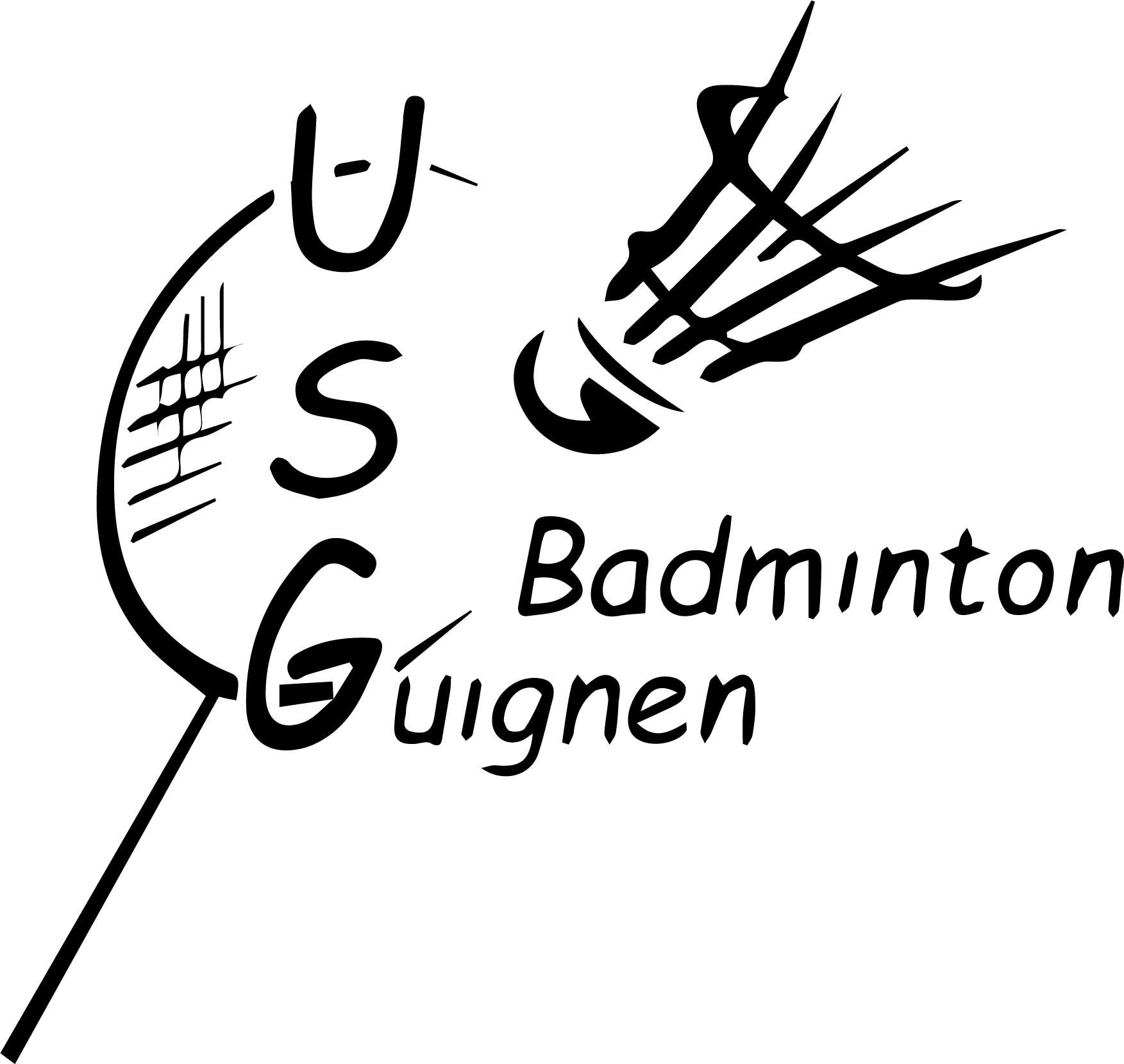 À Guignen, le vendredi 24 Janvier 2020À partir de 19h30Salle Jo LetournelN°autorisation : 19.BRET.35/TI.D./012Club : ……………………………………………….   Sigle : ……………………………Responsable : …………………………………………………………………………….Email : …………………………………………….  Téléphone : ……………………….Nombre de joueurs ……………………. x10€ = ……………… €Chèque à adresser à l’ordre de US GUIGNEN Badminton :NomPrénomSexeLicenceSigleDHDM12345